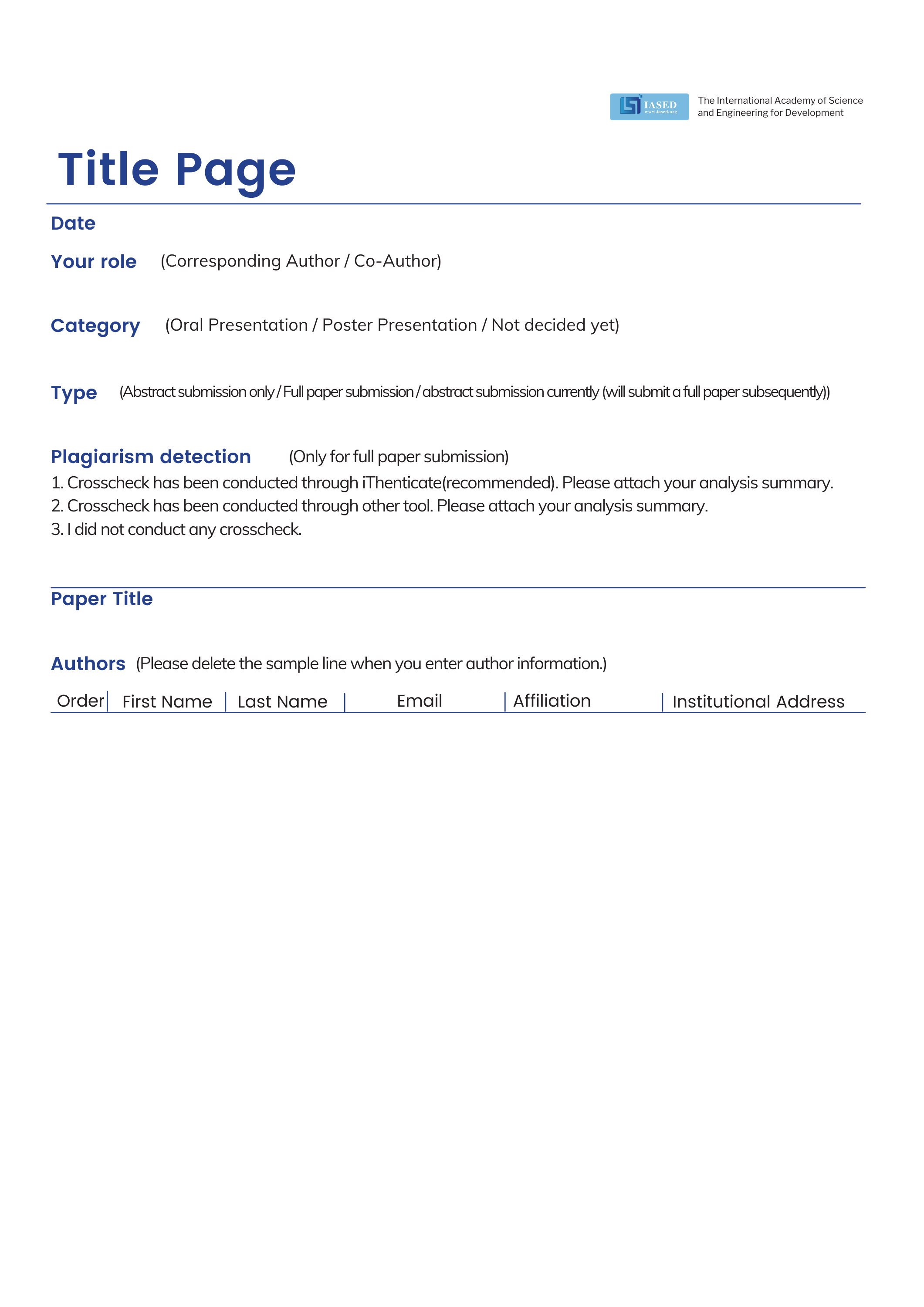 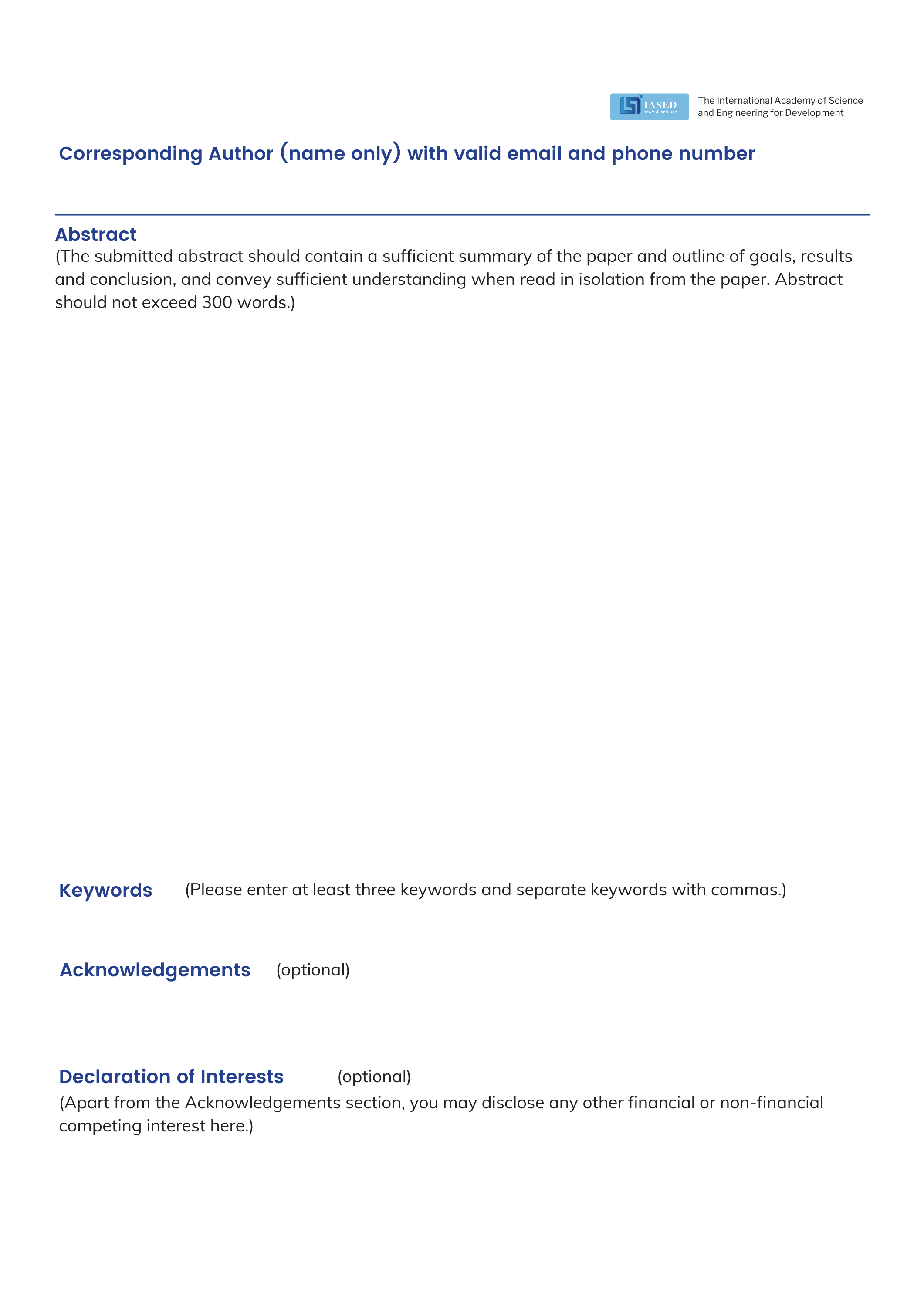 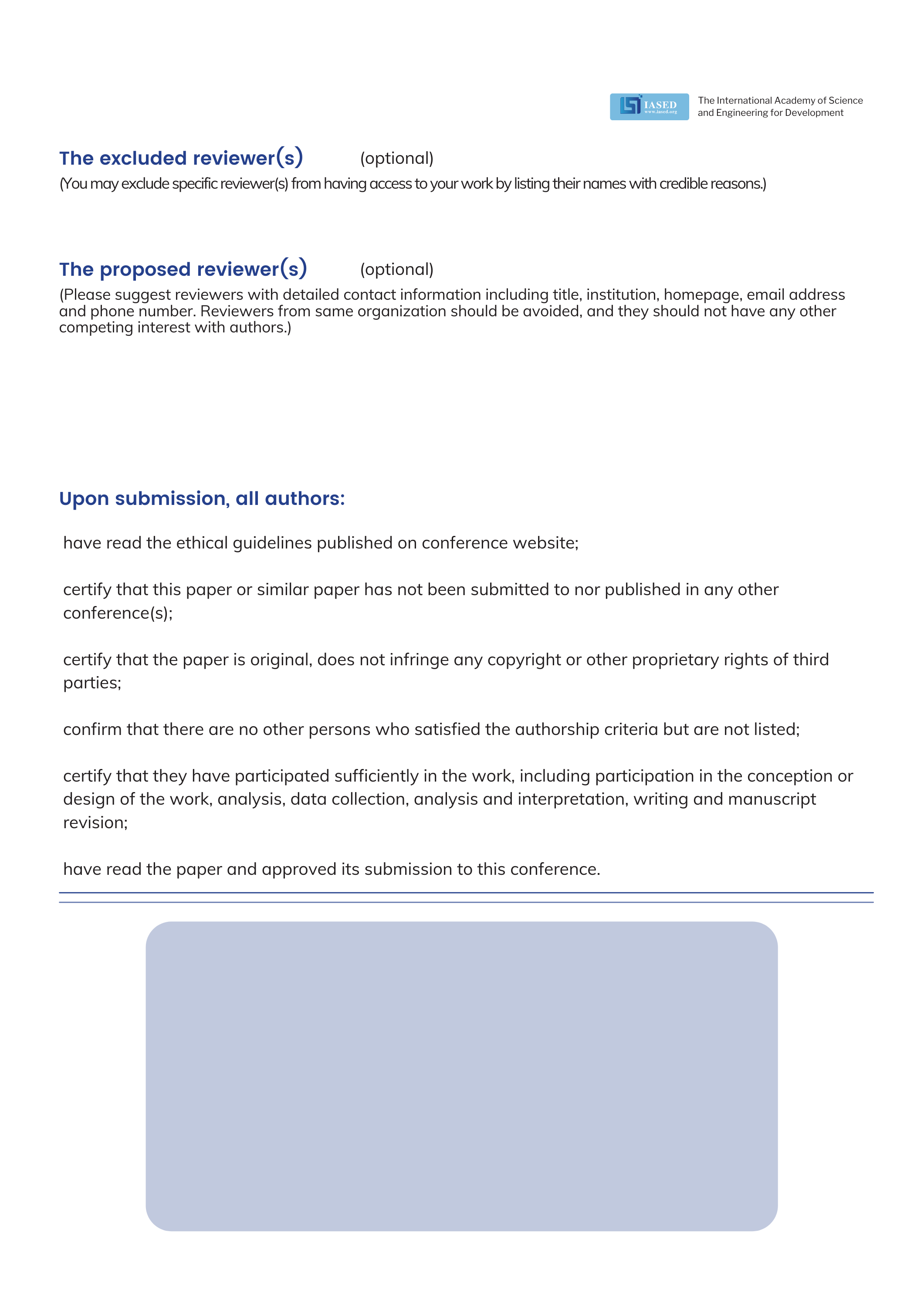 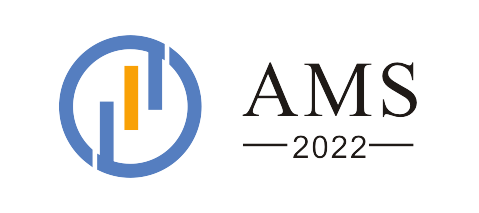 1Name A Name Bname1a@iased.orgThe institution (usually a university or research institution) with which this author is currently affiliated.Complete address information including city, zip code, state/province, and country.